7417 sayılı Kanun’un 35. Maddesi ile 2547 Sayılı Kanun’a Eklenen Geçici 83. Maddeden Yararlanma İstem DilekçesiKİŞİSEL BİLGİLERADAYIN İLİŞİĞİ KESİLMEDEN ÖNCE KAYITLI OLDUĞU PROGRAMA İLİŞKİN BİLGİLER05 Temmuz 2022 tarih ve 31887 sayılı Resmî Gazete’de yayımlanarak yürürlüğe giren 7417 Sayılı Kanun’un 35.maddesi ile 2547 Sayılı Kanun’a Eklenen Geçici 83.üncü maddeden yararlanmak istiyorum. Söz konusu Kanun kapsamında herhangi bir Yükseköğretim kurumuna kayıt yaptırmadım. Yukarıdaki bilgilerin doğruluğunu, ayrıca, sunduğum bilgi ve belgelerdeki hata veya eksikliklerden dolayı herhangi bir hak iddia etmeyeceğimi kabul ve beyan ederim. 	Gereği için saygılarımla arz ederim.										                ……../…..…/2022						                               		         ………………………………….									                   (Adı, Soyadı, İmza)				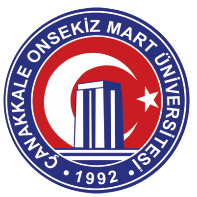 T.C.ÇANAKKALE ONSEKİZ MART ÜNİVERSİTESİLisansüstü Eğitim Enstitüsü Müdürlüğüne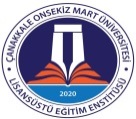 Adı-SoyadıSoyadı Değişikliği Olmuş İse Önceki SoyadıT.C. Kimlik NumarasıYabancı Uyruklular için YU Numarası ve Pasaport NumarasıÖğrenci NumarasıYazışma AdresiSabit / Cep Telefonu NumarasıSabit Tel.:Cep Tel.:E-Posta adresi………………...@............................………………...@............................Enstitü AdıAnabilim Dalı AdıLisansüstü Program AdıProgram KademesiDers AşamasıTez Aşaması Yeterlik AşamasıTez Önerisi Aşamasıİlişik Kesilme Tarihiİlişik Kesilme Nedeni                                       Öğrenimin Azami Sürede Tamamlanamaması Nedeni ileKendi İsteği ile Kayıt SilinmesiBilimsel Hazırlık Dönemi Başarısızlık Nedeni ileDers Aşamasının Tamamlanmaması Nedeni ileYeterlik Sınavından Başarısızlık Nedeni ileTez Öneri Savunmadan Başarısızlık Nedeni ileTez İzleme Komitesi Toplantısına Katılmamak Nedeni ileTezin/Projenin Reddedilmesi Nedeni ileÖğrenimin Azami Sürede Tamamlanamaması Nedeni ileKendi İsteği ile Kayıt SilinmesiBilimsel Hazırlık Dönemi Başarısızlık Nedeni ileDers Aşamasının Tamamlanmaması Nedeni ileYeterlik Sınavından Başarısızlık Nedeni ileTez Öneri Savunmadan Başarısızlık Nedeni ileTez İzleme Komitesi Toplantısına Katılmamak Nedeni ileTezin/Projenin Reddedilmesi Nedeni ileÖğrenimin Azami Sürede Tamamlanamaması Nedeni ileKendi İsteği ile Kayıt SilinmesiBilimsel Hazırlık Dönemi Başarısızlık Nedeni ileDers Aşamasının Tamamlanmaması Nedeni ileYeterlik Sınavından Başarısızlık Nedeni ileTez Öneri Savunmadan Başarısızlık Nedeni ileTez İzleme Komitesi Toplantısına Katılmamak Nedeni ileTezin/Projenin Reddedilmesi Nedeni ileÖğrenimin Azami Sürede Tamamlanamaması Nedeni ileKendi İsteği ile Kayıt SilinmesiBilimsel Hazırlık Dönemi Başarısızlık Nedeni ileDers Aşamasının Tamamlanmaması Nedeni ileYeterlik Sınavından Başarısızlık Nedeni ileTez Öneri Savunmadan Başarısızlık Nedeni ileTez İzleme Komitesi Toplantısına Katılmamak Nedeni ileTezin/Projenin Reddedilmesi Nedeni ile